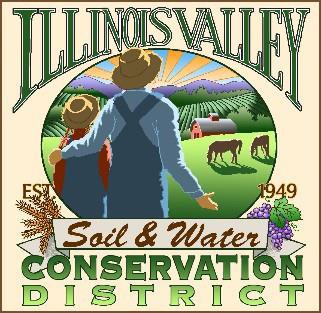 Illinois Valley Soil and Water Conservation District331 E Cottage Park Dr Suite 1B - P.O. Box 352Cave Junction, OR 97523 Phone: 541-592-3731Monthly Board Meeting Agenda October 26, 2023- SWCD Office/ZOOM6:00 PM: Call to Order 6:05 PM: Acceptance of Minutes6:10 PM: Acceptance of Financial Reports6:15 PM: Old BusinessWater Quality Monitoring Report- Maelagh BakerThompson Creek Tract Assessment- David Ferguson, NRCS6:30 PM: New BusinessSubstitute note-taker for November needed7:10 PM: Staff and Partnering Agency ReportsJohn’s reportCheryl’s reportArlyse’s Report Watershed Council Partner ReportOther Partnering Agency Reports7:20 PM Public comments7:30 PM: Adjourn